Пресс-релиз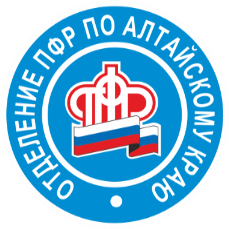 16.04.2019О социальных гарантиях для граждан пострадавших в результате радиационной катастрофыВ этом году исполняется 33 года, как случилась крупнейшая в истории атомной энергетики катастрофа – авария на Чернобыльской АЭС. Людей, которые пострадали в результате той аварии, и ликвидаторов ее последствий, отнесли к особой категории – «чернобыльцы». Именно для них законодательно предусмотрены специальные меры поддержки: досрочный выход на пенсию, установление пенсий по инвалидности или по случаю потери кормильца, возможность получать две пенсии и ежемесячные денежные выплаты. В крае, по данным на 1 апреля текущего года, проживает  более 1,5 тысяч человек, подвергшихся воздействию радиации вследствие чернобыльской катастрофы. Средний размер пенсии у данной категории получателей составляет 12628,17 рублей.- Граждане, которые не являются инвалидами, но подверглись воздействию радиации, имеют право на снижение пенсионного возраста, - разъясняет начальник управления организации назначения и выплаты пенсий краевого Отделения Пенсионного фонда РФ Ирина Неверова. - Те, кто призывался на ликвидацию последствий аварии или находился в командировках от предприятий, также имеют право на снижение пенсионного возраста, в зависимости от года участия. Так, например, находившиеся в чернобыльской зоне в 1986-1987 годах, могут уйти на пенсию раньше на 10 лет, а участие в ликвидационных работах в 1988-1990 годах гарантирует выход на пенсию раньше на 5 лет. Есть среди чернобыльцев и те, кто может получать две пенсии одновременно. На две пенсии могут рассчитывать граждане, получившие инвалидность в результате увечья или заболевания, связанного с исполнением обязанностей военной службы. В отдельных случаях пенсию по потере кормильца-чернобыльца могут получать дети и супруги, а также родители.Напомним, как и все федеральные льготники, чернобыльцы имеют право на получение ежемесячной денежной выплаты, а в некоторых случаях – сразу на две выплаты по разным основаниям. Полагается им и набор социальных услуг или любые его части  – медицинская, санаторно-курортная или транспортная. Все эти выплаты ежегодно индексируются. Помимо всего перечисленного, жителям края, имеющим инвалидность, связанную с ликвидацией аварии на ЧАЭС, полагается дополнительное ежемесячное материальное обеспечение. Его размер составляет  1000 рублей.